附件四：校園災害防救編組名冊附件五： 行前整備工作表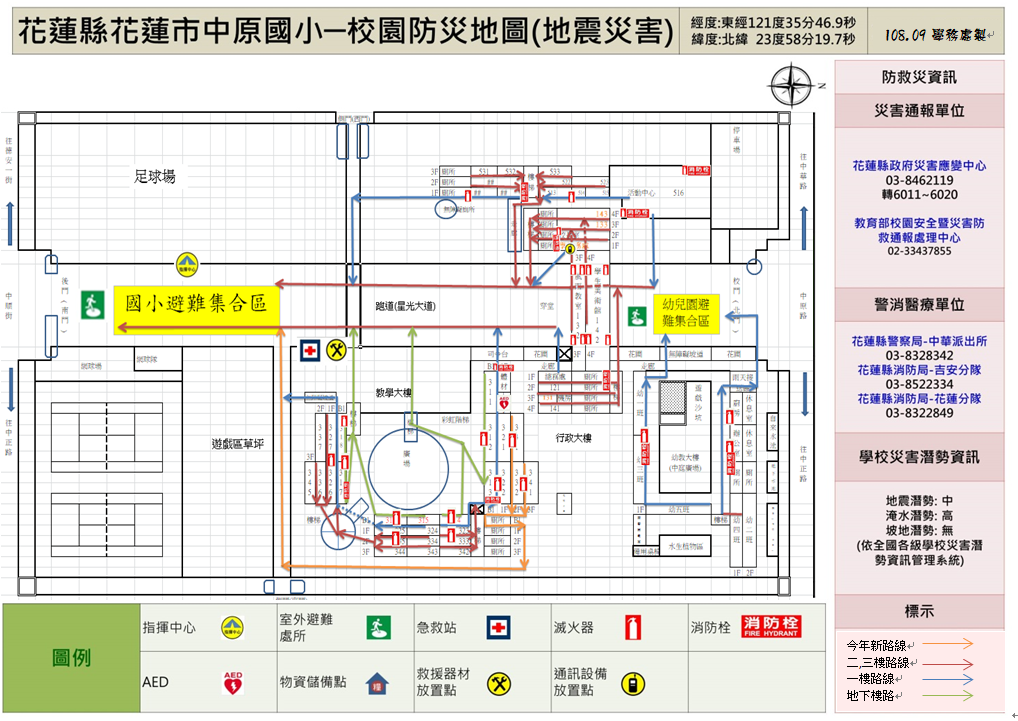 花蓮縣花蓮市中原國民小學災害避難疏散集合位置分配圖    < 草      地>               <跑道>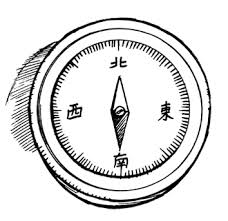 災害避難疏散路線圖說明1-1、1-2、健康中心、版畫教室，從北側二樓走廊到避難集合指定地。6-3、3-3、5-2從北側樓梯下二樓從廁所旁邊門沿東側牆到避難集合指定地。5-3、4-3、6-1、4-1從北側樓梯下二樓走廊到避難集合指定地。3-1、3-2 、5-1、6-2、4-2從南側旋轉樓梯下二樓,由無障礙坡道到避難集合指定地。設計教室、英語教室、2-1、2-2，從南側二樓走廊經無障礙坡道到避難集合指定地。圓形廣場四周教室從圓形廣場樓梯上到避難集合指定地。幼稚園從二扇對外大門疏散至學校前門廣場避難集合。行政大樓(一)從行政大樓東側樓梯到避難集合指定地。行政大樓(二) 、 行政大樓3F會議室、4F學生美術館從行政大樓西側樓梯到避難集合指定地。新大樓1F、活動中心直接往避難集合指定地。新大樓2F、3F各教室直接由唯一樓梯下到集合地點(若人數多，由帶隊老師指揮帶往校長室旁樓梯下樓。各教室避難路線宜視實際狀況機動調整,由任課老師做疏散動作。到集合區時,請先到達的班級往後門(南)方向走,後到的班級依序靠攏。學生避難疏散情形調查表教職員工避難疏散情形調查表花蓮縣花蓮市中原國小緊急疏散學生人數清點統計表(日期:         )花蓮縣花蓮市中原國小緊急疏散教職員工人數清點統計表(日期:       )  花蓮縣花蓮市中原國民小學110年度國家防災日地震避難掩護演練時間流程及應作為事項（9月6日、9月17日）花蓮縣花蓮市中原國民小學110年度國家防災日地震避難掩護演練時間流程及應作為事項（9月6日、9月17日）花蓮縣花蓮市中原國民小學110年度國家防災日地震避難掩護演練時間流程及應作為事項（9月6日、9月17日）花蓮縣花蓮市中原國民小學110年度國家防災日地震避難掩護演練時間流程及應作為事項（9月6日、9月17日）演練階段劃分演練時間序校園師生應有作為注意事項地震發生前9月14日9時21分1.運用課間活動時間完成1次演練。2.依表定課程正常上課。1.針對演練程序及避難掩護動作要領再次強調與說明。2.完成警報設備測試、教室書櫃懸掛物固定、疏散路線障礙清除等工作之執行與確認地震發生<播放>9時21分00秒(全國國中小學警報聲響時間，依交通部中央氣象局強震即時警報系統發布時間為主)  地震發生時首要保護自己，故應先執行避難3步驟(趴下、掩護、穩住動作)，等地震搖晃停止後，再去關閉電源並檢查逃生出口及動線。1.保護頭頸部，避難的地點優先選擇(1)桌子下(2)柱子旁(3)水泥牆壁邊。2.室內：應立即趴在桌下，並以雙手緊握住桌腳。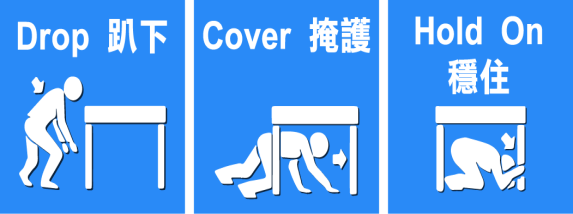 圖示來源:內政部3.室外；應立即蹲(或趴跪)在牆角或柱子旁，並保護頭部，避開可能的掉落物。*在走廊，應立即蹲下，保護頭頸部，並注意是否有掉落物*在操場，應立即蹲下，避開籃球架。4.任課老師應提醒及要求同學避難掩護動作要確實，不可講        話及驚叫。(因應防疫規定，以下流程不操作。但仍會以其他方式讓學童理解。(因應防疫規定，以下流程不操作。但仍會以其他方式讓學童理解。(因應防疫規定，以下流程不操作。但仍會以其他方式讓學童理解。(因應防疫規定，以下流程不操作。但仍會以其他方式讓學童理解。地震稍歇廣播內容：「現在地震稍歇，請全校同學聽從師長指示，依平時規劃的路線，開始進行避難疏散。」(避難引導組)9時22分00秒1.聽從師長指示依平時規劃之路線進行避難疏散（離開場所時再予以關閉電源）。2.抵達安全疏散地點3.各班任課老師於疏散集合後5分鐘內完成人員清點及回報，並安撫學生情緒。指揮官廣播：1.避難引導組協助班級安撫學生。2.緊急救護組搬運醫療器材。3.安全防護組搬運防災物資。4.請各組物資運往臨時指揮所。5.通報組協助救難人員安全帽調度。(攜帶全校學生緊急聯絡電話。)1.以防災頭套、較輕的書包、補習袋或書本保護頭部。2.身障學生及資源班學生應事先指定適當人員協助避難疏散；演練當時，指定人員請落實協助避難疏散。3.不推、不語(避免嘻笑)、不跑，在師長引導下至安全疏散地點集合。4.千萬不要觸及掉落的電線。5.以班級為單位在指定位置集合 (集合地點在空曠場所時，不需再用物品護頭)。6若遇雨天，請攜雨具進行疏散演練。避難疏散集合點確認建築物安全9時23分00秒搶救組協助疏散身障學生2. 通報組統計人數副指揮官回報目前處置狀況。3.開始清查建築物狀況。4.遇重大災情，安全防護組支援搶救組。到達定點請任課老師確實清點人數導師與科任交接班，並逐級完成安全回報。指揮官報告9時33分00秒1.報告目前整體狀況2.同時進行傷患的救治與處理演習結束9時40分00秒依學校課程排定，返回授課地點上課確認安全無虞，於報告結束後，依學校課程排定，返回授課地點上課。檢討會議10時10分各組組長集合反應現場狀況。(幼兒園與特教班派員參加)通報內容[撰寫說明：連絡項目包括：通報人之姓名、單位、職稱、受災時間、受災位置、受災情形、已進行之處置、需要之援助項目。]通報內容[撰寫說明：連絡項目包括：通報人之姓名、單位、職稱、受災時間、受災位置、受災情形、已進行之處置、需要之援助項目。]通報內容[撰寫說明：連絡項目包括：通報人之姓名、單位、職稱、受災時間、受災位置、受災情形、已進行之處置、需要之援助項目。]通報內容[撰寫說明：連絡項目包括：通報人之姓名、單位、職稱、受災時間、受災位置、受災情形、已進行之處置、需要之援助項目。]情境主題：上課時的地震情境主題：上課時的地震情境主題：上課時的地震情境主題：上課時的地震情境主題：上課時的地震情境主題：上課時的地震情境主題：上課時的地震情境主題：上課時的地震情境主題：上課時的地震情境主題：上課時的地震情境主題：上課時的地震時間設定:9月21日(星期一)上午9點19分    天氣:晴                                                     災情簡述:學校震度5級，桌椅移動、部份櫃子倒下、1人骨折1人受傷、救護車無法到校時間設定:9月21日(星期一)上午9點19分    天氣:晴                                                     災情簡述:學校震度5級，桌椅移動、部份櫃子倒下、1人骨折1人受傷、救護車無法到校時間設定:9月21日(星期一)上午9點19分    天氣:晴                                                     災情簡述:學校震度5級，桌椅移動、部份櫃子倒下、1人骨折1人受傷、救護車無法到校時間設定:9月21日(星期一)上午9點19分    天氣:晴                                                     災情簡述:學校震度5級，桌椅移動、部份櫃子倒下、1人骨折1人受傷、救護車無法到校時間設定:9月21日(星期一)上午9點19分    天氣:晴                                                     災情簡述:學校震度5級，桌椅移動、部份櫃子倒下、1人骨折1人受傷、救護車無法到校時間設定:9月21日(星期一)上午9點19分    天氣:晴                                                     災情簡述:學校震度5級，桌椅移動、部份櫃子倒下、1人骨折1人受傷、救護車無法到校時間設定:9月21日(星期一)上午9點19分    天氣:晴                                                     災情簡述:學校震度5級，桌椅移動、部份櫃子倒下、1人骨折1人受傷、救護車無法到校時間設定:9月21日(星期一)上午9點19分    天氣:晴                                                     災情簡述:學校震度5級，桌椅移動、部份櫃子倒下、1人骨折1人受傷、救護車無法到校時間設定:9月21日(星期一)上午9點19分    天氣:晴                                                     災情簡述:學校震度5級，桌椅移動、部份櫃子倒下、1人骨折1人受傷、救護車無法到校時間設定:9月21日(星期一)上午9點19分    天氣:晴                                                     災情簡述:學校震度5級，桌椅移動、部份櫃子倒下、1人骨折1人受傷、救護車無法到校時間設定:9月21日(星期一)上午9點19分    天氣:晴                                                     災情簡述:學校震度5級，桌椅移動、部份櫃子倒下、1人骨折1人受傷、救護車無法到校時間情境設定任課老師/導師學生指揮官　指揮官　通報組避難引導組搶救組安全防護組緊急救護組時間設定時間設定時間設定時間設定時間設定時間設定時間設定時間設定時間設定時間設定時間設定09:19各任課教師和同學正在上課。
＊確認人員所在位置。09:20強震即時警報系統響起(5秒)提醒學生進行就地掩護依老師指導準備進行就地掩護09:23強震即時警報系統停止(地震搖晃持續102秒)就地掩護就地掩護就地掩護就地掩護就地掩護就地掩護就地掩護就地掩護就地掩護(因應防疫規定，以下流程不操作。但仍會循其他方式讓學童理解。(因應防疫規定，以下流程不操作。但仍會循其他方式讓學童理解。(因應防疫規定，以下流程不操作。但仍會循其他方式讓學童理解。(因應防疫規定，以下流程不操作。但仍會循其他方式讓學童理解。(因應防疫規定，以下流程不操作。但仍會循其他方式讓學童理解。(因應防疫規定，以下流程不操作。但仍會循其他方式讓學童理解。(因應防疫規定，以下流程不操作。但仍會循其他方式讓學童理解。(因應防疫規定，以下流程不操作。但仍會循其他方式讓學童理解。(因應防疫規定，以下流程不操作。但仍會循其他方式讓學童理解。(因應防疫規定，以下流程不操作。但仍會循其他方式讓學童理解。(因應防疫規定，以下流程不操作。但仍會循其他方式讓學童理解。09:24地震稍歇安撫學生情緒帶好緊急避難包吹哨提醒進行疏散帶好通報所需電話到集合點帶好通報所需電話到集合點就近到各路口進行避難引導帶好所需器材到集合點帶好所需器材到集合點帶好所需器材到集合點09:28學生疏散至操場延路注意動線安全　09:30＊發現有同學失蹤
＊學生上廁所，未到達集合地點清點學生人數指揮搶救組進入可能地點進行搜救組長清點組員組長清點組員組長清點組員組長清點組員組長清點組員組長清點組員09:33＊發現學生受困廁所。
＊發現學生被教室書櫃壓傷。指揮緊急救護組進入回報指揮官09:35＊學生被書櫃壓傷，臉色蒼白，意識清楚，無法行走。
＊學生受困廁所，前臂擦傷，意識清楚。回報指揮官進入學生受傷的地點　09:37＊學生小腿骨折。
＊學生前臂擦傷。指揮通報組聯絡消防隊聯絡消防隊進行急救09:38＊救護車無法到校聯絡受傷學生家長學校處置方式安排親送骨折學生人員護送骨折學生就醫09:40＊校舍巡視指揮進行校舍巡視協助安全巡視校舍安全巡視　09:41＊全校學生留置戶外，等待餘震稍歇與學生家長聯繫10:00＊回報校安及各相關單位校安回報校安回報編組及負責人員負責工作指揮官校長負責指揮、督導、協調。負責協調及主導各組中所有運作。副指揮官(兼發言人)學務主任負責統一對外發言。協助指揮官督導各組執行防災救護作業與成效考評。通報組人事主任以電話通報應變中心已疏散人數、收容地點、災情及學校教職員、學生疏散情況。負責蒐集、評估、傳播和使用有關於災害與資源 狀況發展的資訊。避難引導組學務處各班導師與任課教師幼兒園教職員清楚瞭解疏散路線，分配責任區，協助疏散學校教職員、學生至避難所。協助行動不便之師生疏散。告知親人若於政府宣布疏散時，亦會被安置於接待學校或其他收容所，不必擔心。搶救組總務處受災學校教職員生之搶救及搜救。清除障礙物協助逃生。定期安排搶救訓練與宣導。如發生火災，使用滅火器、消防栓進行初期滅火。檢整與保養救災裝備與添購相關救災裝備。安全防護組教務處協助搶救組 。掌握全校師生名單，協助調查登記學生安全情形。震後進行校舍巡視心理諮商、提供紓解壓力方法緊急救護組健康中心定期安排救護訓練及急救常識宣導。設置緊急救護站（避難點內）。基本急救、重傷患就醫護送。緊急處理受傷者及登記其姓名、班級，建立傷患名冊。組別組別職務姓名原屬單位代理人負責工作器材指揮官指揮官指揮官干仁賢校長余敏琪1.	負責指揮、督導、協調。2.	依情況調動各組織間相互支援。副指揮官副指揮官副指揮官劉雅瑜學務處劉適程負責統一對外發言。協助指揮官督導各組執行防災救護作業與成效考評。無線對講機回報單通報組組長組長李柏漢人事主任陳仱毓1.以電話通報應變中心已疏散人數、收容地點、災情及學校教職員、學生疏散情況。2.負責蒐集、評估、傳播和使用有關於災害與資源 狀況發展的資訊。無線對講機回報單通報組組員組員吳偉玲1.以電話通報應變中心已疏散人數、收容地點、災情及學校教職員、學生疏散情況。2.負責蒐集、評估、傳播和使用有關於災害與資源 狀況發展的資訊。無線對講機回報單通報組組員組員王欣怡1.以電話通報應變中心已疏散人數、收容地點、災情及學校教職員、學生疏散情況。2.負責蒐集、評估、傳播和使用有關於災害與資源 狀況發展的資訊。無線對講機回報單避難引導組組長組長劉雅瑜學務處盧昭伶1. 清楚瞭解疏散路線，分配責任區，協助疏散學校教職員、學生至避難所。2. 協助行動不便之師生疏散。3. 告知親人若於政府宣布疏散時，亦會被安置於接待學校或其他收容所，不必擔心。無線對講機避難引導組組員組員盧昭伶1. 清楚瞭解疏散路線，分配責任區，協助疏散學校教職員、學生至避難所。2. 協助行動不便之師生疏散。3. 告知親人若於政府宣布疏散時，亦會被安置於接待學校或其他收容所，不必擔心。無線對講機避難引導組組員組員陳之樂1. 清楚瞭解疏散路線，分配責任區，協助疏散學校教職員、學生至避難所。2. 協助行動不便之師生疏散。3. 告知親人若於政府宣布疏散時，亦會被安置於接待學校或其他收容所，不必擔心。無線對講機避難引導組組員組員張雅麗1. 清楚瞭解疏散路線，分配責任區，協助疏散學校教職員、學生至避難所。2. 協助行動不便之師生疏散。3. 告知親人若於政府宣布疏散時，亦會被安置於接待學校或其他收容所，不必擔心。無線對講機避難引導組組員組員各班導師1. 清楚瞭解疏散路線，分配責任區，協助疏散學校教職員、學生至避難所。2. 協助行動不便之師生疏散。3. 告知親人若於政府宣布疏散時，亦會被安置於接待學校或其他收容所，不必擔心。無線對講機避難引導組組員組員任課老師1. 清楚瞭解疏散路線，分配責任區，協助疏散學校教職員、學生至避難所。2. 協助行動不便之師生疏散。3. 告知親人若於政府宣布疏散時，亦會被安置於接待學校或其他收容所，不必擔心。無線對講機避難引導組組員組員幼兒園教職員1. 清楚瞭解疏散路線，分配責任區，協助疏散學校教職員、學生至避難所。2. 協助行動不便之師生疏散。3. 告知親人若於政府宣布疏散時，亦會被安置於接待學校或其他收容所，不必擔心。無線對講機搶救組組長組長劉適程總務處吳欣承1.受災學校教職員生之搶救及搜救。2.清除障礙物協助逃生。3.定期安排搶救訓練與宣導。4.如發生火災，使用滅火器、消防栓進行初期滅火。5.檢整與保養救災裝備與添購相關救災裝備。無線對講機 (遇重大災害，第一時間工作完成後，搶救組與安全防護組人員互相支援)搶救組組員組員彭孟欽1.受災學校教職員生之搶救及搜救。2.清除障礙物協助逃生。3.定期安排搶救訓練與宣導。4.如發生火災，使用滅火器、消防栓進行初期滅火。5.檢整與保養救災裝備與添購相關救災裝備。無線對講機 (遇重大災害，第一時間工作完成後，搶救組與安全防護組人員互相支援)搶救組組員組員吳欣承1.受災學校教職員生之搶救及搜救。2.清除障礙物協助逃生。3.定期安排搶救訓練與宣導。4.如發生火災，使用滅火器、消防栓進行初期滅火。5.檢整與保養救災裝備與添購相關救災裝備。無線對講機 (遇重大災害，第一時間工作完成後，搶救組與安全防護組人員互相支援)搶救組組員組員黃秀敏1.受災學校教職員生之搶救及搜救。2.清除障礙物協助逃生。3.定期安排搶救訓練與宣導。4.如發生火災，使用滅火器、消防栓進行初期滅火。5.檢整與保養救災裝備與添購相關救災裝備。無線對講機 (遇重大災害，第一時間工作完成後，搶救組與安全防護組人員互相支援)搶救組組員組員郭紘旺1.受災學校教職員生之搶救及搜救。2.清除障礙物協助逃生。3.定期安排搶救訓練與宣導。4.如發生火災，使用滅火器、消防栓進行初期滅火。5.檢整與保養救災裝備與添購相關救災裝備。無線對講機 (遇重大災害，第一時間工作完成後，搶救組與安全防護組人員互相支援)搶救組組員組員楊振國1.受災學校教職員生之搶救及搜救。2.清除障礙物協助逃生。3.定期安排搶救訓練與宣導。4.如發生火災，使用滅火器、消防栓進行初期滅火。5.檢整與保養救災裝備與添購相關救災裝備。無線對講機 (遇重大災害，第一時間工作完成後，搶救組與安全防護組人員互相支援)搶救組組員組員1.受災學校教職員生之搶救及搜救。2.清除障礙物協助逃生。3.定期安排搶救訓練與宣導。4.如發生火災，使用滅火器、消防栓進行初期滅火。5.檢整與保養救災裝備與添購相關救災裝備。無線對講機 (遇重大災害，第一時間工作完成後，搶救組與安全防護組人員互相支援)安全防護組組長組長余敏琪教務處余欣穎1. 掌握全校師生名單，協助調查登記學生安全情形。2.協助搶救組 。3.震後進行校舍巡視4.心理諮商、提供紓解壓力方法無線對講機搶救工具手推車安全防護組組員組員蔡勝壽1. 掌握全校師生名單，協助調查登記學生安全情形。2.協助搶救組 。3.震後進行校舍巡視4.心理諮商、提供紓解壓力方法無線對講機搶救工具手推車安全防護組組員組員許嘉琪1. 掌握全校師生名單，協助調查登記學生安全情形。2.協助搶救組 。3.震後進行校舍巡視4.心理諮商、提供紓解壓力方法無線對講機搶救工具手推車安全防護組組員組員陳郁涵1. 掌握全校師生名單，協助調查登記學生安全情形。2.協助搶救組 。3.震後進行校舍巡視4.心理諮商、提供紓解壓力方法無線對講機搶救工具手推車安全防護組組員組員陳秋惠1. 掌握全校師生名單，協助調查登記學生安全情形。2.協助搶救組 。3.震後進行校舍巡視4.心理諮商、提供紓解壓力方法無線對講機搶救工具手推車安全防護組組員組員黃惠琳1. 掌握全校師生名單，協助調查登記學生安全情形。2.協助搶救組 。3.震後進行校舍巡視4.心理諮商、提供紓解壓力方法無線對講機搶救工具手推車安全防護組組員組員1. 掌握全校師生名單，協助調查登記學生安全情形。2.協助搶救組 。3.震後進行校舍巡視4.心理諮商、提供紓解壓力方法無線對講機搶救工具手推車緊急救護組組長組長林金鳳學務處郭文淑1.定期安排救護訓練及急救常識宣導。2.設置緊急救護站（避難點內）。3.基本急救、重傷患就醫護送。4.緊急處理受傷者及登記其姓名、班級，建立傷患名冊。準備輪椅、擔架醫療器材緊急聯絡資料緊急救護組組員組員張尹宣1.定期安排救護訓練及急救常識宣導。2.設置緊急救護站（避難點內）。3.基本急救、重傷患就醫護送。4.緊急處理受傷者及登記其姓名、班級，建立傷患名冊。準備輪椅、擔架醫療器材緊急聯絡資料緊急救護組組員組員郭文淑1.定期安排救護訓練及急救常識宣導。2.設置緊急救護站（避難點內）。3.基本急救、重傷患就醫護送。4.緊急處理受傷者及登記其姓名、班級，建立傷患名冊。準備輪椅、擔架醫療器材緊急聯絡資料緊急救護組組員組員王欣怡1.定期安排救護訓練及急救常識宣導。2.設置緊急救護站（避難點內）。3.基本急救、重傷患就醫護送。4.緊急處理受傷者及登記其姓名、班級，建立傷患名冊。準備輪椅、擔架醫療器材緊急聯絡資料緊急救護組組員組員楊台雋1.定期安排救護訓練及急救常識宣導。2.設置緊急救護站（避難點內）。3.基本急救、重傷患就醫護送。4.緊急處理受傷者及登記其姓名、班級，建立傷患名冊。準備輪椅、擔架醫療器材緊急聯絡資料工作人員備註各組資料各組組長音響前置盧昭伶先將音響搬至集合點音響前置吳欣承準備預演音樂音響前置黃秀敏播放預演音樂攝影與拍照許嘉琪(2F)陳郁涵(1F)陳之樂-錄影 陳宥儒(幼兒園)陳秋惠(特教班)教室內掩護動作、移動行進、其他教師隨身防災物資、檢查學生防災帽內緊急聯絡卡是否填妥各班導師提醒學童防災帽哨子的正確使用時機.準備輪椅、擔架(舉例)緊急救護組組員緊急事件應變準備無線對講機郭文淑事先檢查並確認充電午睡枕或小毯子或外套無防災帽之學生(學生防災袋)班級班級班級班級導師應到人數應到人數應到人數實到人數學生安全情形報告學生安全情形報告學生姓名緊急聯絡人緊急聯絡人緊急聯絡人聯絡電話安全情況安全情況安全情況備註□受傷□死亡□失蹤□請假未到校□受傷□死亡□失蹤□請假未到校□受傷□死亡□失蹤□請假未到校□受傷□死亡□失蹤□請假未到校□受傷□死亡□失蹤□請假未到校□受傷□死亡□失蹤□請假未到校□受傷□死亡□失蹤□請假未到校□受傷□死亡□失蹤□請假未到校□受傷□死亡□失蹤□請假未到校□受傷□死亡□失蹤□請假未到校□受傷□死亡□失蹤□請假未到校□受傷□死亡□失蹤□請假未到校受傷人數受傷人數死亡人數死亡人數失蹤人數失蹤人數請假未到校人數請假未到校人數共計人數共計人數填表人填表人填表人填表時間應到人數應到人數應到人數實到人數教職員工姓名緊急聯絡人緊急聯絡人緊急聯絡人聯絡電話安全情況安全情況安全情況備註□受傷□死亡□失蹤□請假未到校□受傷□死亡□失蹤□請假未到校□受傷□死亡□失蹤□請假未到校□受傷□死亡□失蹤□請假未到校□受傷□死亡□失蹤□請假未到校□受傷□死亡□失蹤□請假未到校□受傷□死亡□失蹤□請假未到校□受傷□死亡□失蹤□請假未到校□受傷□死亡□失蹤□請假未到校□受傷□死亡□失蹤□請假未到校□受傷□死亡□失蹤□請假未到校□受傷□死亡□失蹤□請假未到校受傷人數受傷人數死亡人數死亡人數失蹤人數失蹤人數請假未到校人數請假未到校人數共計人數共計人數填表人填表人填表人填表時間班級應到人數實到人數受傷人數死亡人數失踪人數請假人數101102201302301302303401402403501602503601602603大智班若魚班幼一幼二幼三幼四幼五合計組別應到人數實到人數受傷人數死亡人數失踪人數請假人數指揮官通報組避引組搶救組安防組急救組特教班幼兒園實習老師支援教師合計